版 本 号：                                    密级：         湖南省两型工业企业认证申请书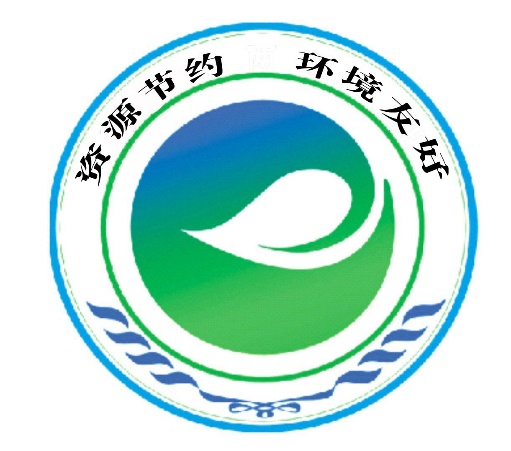 申请认证企业：                         申 请 日 期：      年      月     日湖南省两型工业企业认证申请书附表：表1 申请认证企业生产经营情况表2 申请认证企业主要产品生产能力情况表3 申请认证企业多生产场所清单表4：申请认证企业申请2018年度（1-3季度）和2016-2017年度能源消耗情况表5 湖南两型工业企业认证自评表一、企业基本信息一、企业基本信息一、企业基本信息一、企业基本信息企业名称企业网站http://http://http://企业性质□ 国有企业     □ 集体企业  □ 股份合作企业    □ 联营企业     □ 有限责任公司□ 股份有限公司 □ 私营企业  □ 其他企业       □ 国有企业     □ 集体企业  □ 股份合作企业    □ 联营企业     □ 有限责任公司□ 股份有限公司 □ 私营企业  □ 其他企业       □ 国有企业     □ 集体企业  □ 股份合作企业    □ 联营企业     □ 有限责任公司□ 股份有限公司 □ 私营企业  □ 其他企业       统一社会信用代码注册资本              万元企业地址注册地址：                                                                  邮编：           生产地址：                                                                  邮编：           办公地址：                                                                  邮编：           注册地址：                                                                  邮编：           生产地址：                                                                  邮编：           办公地址：                                                                  邮编：           注册地址：                                                                  邮编：           生产地址：                                                                  邮编：           办公地址：                                                                  邮编：           管理者信息法定代表人：					电话：             手机：              传真：               两型创建负责人：				电话：             手机：               QQ：               联系人：						电话：             手机：               QQ：               法定代表人：					电话：             手机：              传真：               两型创建负责人：				电话：             手机：               QQ：               联系人：						电话：             手机：               QQ：               法定代表人：					电话：             手机：              传真：               两型创建负责人：				电话：             手机：               QQ：               联系人：						电话：             手机：               QQ：               认证情况获得认证证书情况：□ 质量管理体系          颁发机构：                           有效期：                           □ 环境管理体系           颁发机构：                          有效期：                     □ 职业健康安全管理体系  颁发机构：                          有效期：                         □ 能源管理体系           颁发机构：                          有效期：                      □ 其他认证               颁发机构：                           有效期：                      获得认证证书情况：□ 质量管理体系          颁发机构：                           有效期：                           □ 环境管理体系           颁发机构：                          有效期：                     □ 职业健康安全管理体系  颁发机构：                          有效期：                         □ 能源管理体系           颁发机构：                          有效期：                      □ 其他认证               颁发机构：                           有效期：                      获得认证证书情况：□ 质量管理体系          颁发机构：                           有效期：                           □ 环境管理体系           颁发机构：                          有效期：                     □ 职业健康安全管理体系  颁发机构：                          有效期：                         □ 能源管理体系           颁发机构：                          有效期：                      □ 其他认证               颁发机构：                           有效期：                      二、认证所需信息二、认证所需信息二、认证所需信息二、认证所需信息申请认证标准及范围申请认证标准：DB43/T 1229-2016 《两型工业企业》 申请认证主要产品：                                                                     申请认证主要过程：□ 设计   □ 生产    □ 安装    □ 服务申请认证范围内有无过程或职能外包：□ 无，□ 有，外包过程/职能名称及说明：          对《两型工业企业》标准要求不适用情况：□ 无  □ 有不适用的要求（条款）：                                                          理由说明：                                                                     申请认证标准：DB43/T 1229-2016 《两型工业企业》 申请认证主要产品：                                                                     申请认证主要过程：□ 设计   □ 生产    □ 安装    □ 服务申请认证范围内有无过程或职能外包：□ 无，□ 有，外包过程/职能名称及说明：          对《两型工业企业》标准要求不适用情况：□ 无  □ 有不适用的要求（条款）：                                                          理由说明：                                                                     申请认证标准：DB43/T 1229-2016 《两型工业企业》 申请认证主要产品：                                                                     申请认证主要过程：□ 设计   □ 生产    □ 安装    □ 服务申请认证范围内有无过程或职能外包：□ 无，□ 有，外包过程/职能名称及说明：          对《两型工业企业》标准要求不适用情况：□ 无  □ 有不适用的要求（条款）：                                                          理由说明：                                                                     生产时段及接受 审核时间企业生产连续性：□ 全年连续   □ 季节性作业  □ 周期性作业工作季节：从       月至         月；停产时间：从       月至        月作息时间：上午：     至       下午：      至     ；休息日：          预计接受审核时间：      年    月    日至       年    月    日能否在休息日审核：□能   □否  企业生产连续性：□ 全年连续   □ 季节性作业  □ 周期性作业工作季节：从       月至         月；停产时间：从       月至        月作息时间：上午：     至       下午：      至     ；休息日：          预计接受审核时间：      年    月    日至       年    月    日能否在休息日审核：□能   □否  企业生产连续性：□ 全年连续   □ 季节性作业  □ 周期性作业工作季节：从       月至         月；停产时间：从       月至        月作息时间：上午：     至       下午：      至     ；休息日：          预计接受审核时间：      年    月    日至       年    月    日能否在休息日审核：□能   □否  其他情况说明企业是否使用淘汰落后工艺、设备或生产淘汰落后产品？□ 否；□ 是，请如实简述情况：                                                                                企业近三年内是否发生过环境污染、安全等方面事故、曝光和投诉？□ 否；□ 是，请如实简述情况：                                                                                企业近三年是否因投诉、事故受到有关主管部门的行政处罚？□ 否；□ 是，请如实简述情况：                                                 企业是否被列入国家企业信用信息公示系统严重违法失信企业名单？□ 否；□ 是，请如实简述情况：                                                 特殊危险区域或限制（如保密等）及需说明的情况                                              企业是否使用淘汰落后工艺、设备或生产淘汰落后产品？□ 否；□ 是，请如实简述情况：                                                                                企业近三年内是否发生过环境污染、安全等方面事故、曝光和投诉？□ 否；□ 是，请如实简述情况：                                                                                企业近三年是否因投诉、事故受到有关主管部门的行政处罚？□ 否；□ 是，请如实简述情况：                                                 企业是否被列入国家企业信用信息公示系统严重违法失信企业名单？□ 否；□ 是，请如实简述情况：                                                 特殊危险区域或限制（如保密等）及需说明的情况                                              企业是否使用淘汰落后工艺、设备或生产淘汰落后产品？□ 否；□ 是，请如实简述情况：                                                                                企业近三年内是否发生过环境污染、安全等方面事故、曝光和投诉？□ 否；□ 是，请如实简述情况：                                                                                企业近三年是否因投诉、事故受到有关主管部门的行政处罚？□ 否；□ 是，请如实简述情况：                                                 企业是否被列入国家企业信用信息公示系统严重违法失信企业名单？□ 否；□ 是，请如实简述情况：                                                 特殊危险区域或限制（如保密等）及需说明的情况                                              三、认证所需材料清单三、认证所需材料清单三、认证所需材料清单三、认证所需材料清单（一）基本要求相关材料□ 1.1企业法人营业执照复印件□ 1.2已公布实施两型建设规划□ 1.3生产许可证复印件（适用时）□ 1.4地理位置图、厂区平面图□ 1.5生产工艺流程图□ 1.6主要设备清单□ 1.7已获证书复印件并签章认可其与原件一致□ 1.1企业法人营业执照复印件□ 1.2已公布实施两型建设规划□ 1.3生产许可证复印件（适用时）□ 1.4地理位置图、厂区平面图□ 1.5生产工艺流程图□ 1.6主要设备清单□ 1.7已获证书复印件并签章认可其与原件一致□ 1.1企业法人营业执照复印件□ 1.2已公布实施两型建设规划□ 1.3生产许可证复印件（适用时）□ 1.4地理位置图、厂区平面图□ 1.5生产工艺流程图□ 1.6主要设备清单□ 1.7已获证书复印件并签章认可其与原件一致（二）资源节约相关资料□ 2.1节能评估批复（适用时）、水资源论证审查意见（适用时）□ 2.2节能、节地、节水、节材两型技术推广应用一览表□ 2.3企业已采取的节能措施说明□ 2.4节能规划方案□ 2.5能源利用状况报告□ 2.6节能建筑、绿色工业建筑证明材料复印件□ 2.7清洁能源利用情况说明（绿色照明、分布式能源、太阳能屋顶）□ 2.8节水方案、节水措施三同时验收证明（适用时）□ 2.9节水计划□ 2.10节约用地情况说明□ 2.11对生产过程中产生的废渣、废水（液）、废气、余热、余压等回收和合理利用的 情况□ 2.1节能评估批复（适用时）、水资源论证审查意见（适用时）□ 2.2节能、节地、节水、节材两型技术推广应用一览表□ 2.3企业已采取的节能措施说明□ 2.4节能规划方案□ 2.5能源利用状况报告□ 2.6节能建筑、绿色工业建筑证明材料复印件□ 2.7清洁能源利用情况说明（绿色照明、分布式能源、太阳能屋顶）□ 2.8节水方案、节水措施三同时验收证明（适用时）□ 2.9节水计划□ 2.10节约用地情况说明□ 2.11对生产过程中产生的废渣、废水（液）、废气、余热、余压等回收和合理利用的 情况□ 2.1节能评估批复（适用时）、水资源论证审查意见（适用时）□ 2.2节能、节地、节水、节材两型技术推广应用一览表□ 2.3企业已采取的节能措施说明□ 2.4节能规划方案□ 2.5能源利用状况报告□ 2.6节能建筑、绿色工业建筑证明材料复印件□ 2.7清洁能源利用情况说明（绿色照明、分布式能源、太阳能屋顶）□ 2.8节水方案、节水措施三同时验收证明（适用时）□ 2.9节水计划□ 2.10节约用地情况说明□ 2.11对生产过程中产生的废渣、废水（液）、废气、余热、余压等回收和合理利用的 情况（三）环境友好相关资料□ 3.1环境保护守法自我声明□ 3.2环评批复、环保竣工验收批复复印件□ 3.3清洁生产审核批复复印件□ 3.4排污许可证（含副本，包括排放执行标准及总量控制指标）□ 3.5废水、废气和厂界噪声等主要污染物排放监测报告复印件□ 3.6危险废物的处理处置方法（包括危险废物转移联单、危废协议及相关单位资质）（适用时）□ 3.7生产废水、生活污水处理工艺及去向□ 3.8脱硫、脱硝、除尘、除臭等工业废气治理工艺介绍说明（如有）□ 3.9二氧化碳排放符合国家、地方标准情况说明□ 3.10强酸强碱腐蚀与辐射控制措施（适用时）□ 3.1环境保护守法自我声明□ 3.2环评批复、环保竣工验收批复复印件□ 3.3清洁生产审核批复复印件□ 3.4排污许可证（含副本，包括排放执行标准及总量控制指标）□ 3.5废水、废气和厂界噪声等主要污染物排放监测报告复印件□ 3.6危险废物的处理处置方法（包括危险废物转移联单、危废协议及相关单位资质）（适用时）□ 3.7生产废水、生活污水处理工艺及去向□ 3.8脱硫、脱硝、除尘、除臭等工业废气治理工艺介绍说明（如有）□ 3.9二氧化碳排放符合国家、地方标准情况说明□ 3.10强酸强碱腐蚀与辐射控制措施（适用时）□ 3.1环境保护守法自我声明□ 3.2环评批复、环保竣工验收批复复印件□ 3.3清洁生产审核批复复印件□ 3.4排污许可证（含副本，包括排放执行标准及总量控制指标）□ 3.5废水、废气和厂界噪声等主要污染物排放监测报告复印件□ 3.6危险废物的处理处置方法（包括危险废物转移联单、危废协议及相关单位资质）（适用时）□ 3.7生产废水、生活污水处理工艺及去向□ 3.8脱硫、脱硝、除尘、除臭等工业废气治理工艺介绍说明（如有）□ 3.9二氧化碳排放符合国家、地方标准情况说明□ 3.10强酸强碱腐蚀与辐射控制措施（适用时）（四）两型生产相关资料□ 4.1无重/特大安全事故证明或自我声明，未新增职业病发病率证明或自我声明□ 4.2 原辅材料清单□ 4.3本年度和上年度单位产品原材料消耗、单位能耗和单位水耗□ 4.4现场管理6S实施方案或证明照片□ 4.5厂区环境空气、办公室室内空气符合性证明□ 4.1无重/特大安全事故证明或自我声明，未新增职业病发病率证明或自我声明□ 4.2 原辅材料清单□ 4.3本年度和上年度单位产品原材料消耗、单位能耗和单位水耗□ 4.4现场管理6S实施方案或证明照片□ 4.5厂区环境空气、办公室室内空气符合性证明□ 4.1无重/特大安全事故证明或自我声明，未新增职业病发病率证明或自我声明□ 4.2 原辅材料清单□ 4.3本年度和上年度单位产品原材料消耗、单位能耗和单位水耗□ 4.4现场管理6S实施方案或证明照片□ 4.5厂区环境空气、办公室室内空气符合性证明（五）两型管理相关材料□ 5.1成立两型工作领导小组、制定两型创建工作方案□ 5.2节能目标责任制、节能管理、能源消耗定额管理、用电管理、用水管理、环境保护、安全生产、产品技术规程、生产经营管理、原材料供应管理等两型相关制度的一览表□ 5.1成立两型工作领导小组、制定两型创建工作方案□ 5.2节能目标责任制、节能管理、能源消耗定额管理、用电管理、用水管理、环境保护、安全生产、产品技术规程、生产经营管理、原材料供应管理等两型相关制度的一览表□ 5.1成立两型工作领导小组、制定两型创建工作方案□ 5.2节能目标责任制、节能管理、能源消耗定额管理、用电管理、用水管理、环境保护、安全生产、产品技术规程、生产经营管理、原材料供应管理等两型相关制度的一览表四、企业自我申明四、企业自我申明四、企业自我申明四、企业自我申明我单位并代表覆盖范围内的所有单位做出如下承诺：1.承诺遵守认证认可相关法律法规。2.承诺此申请书中所填写的内容真实无误，保证提供的所有信息资料真实有效。3.承诺认真履行认证有关的责任与义务，配合你公司完成两型工业企业认证的各项工作。4.承诺获得认证后发生重大变更、重大投诉、环境安全事故等情况时，及时向省经信省两型办、省质监局以及你公司通报。5.承诺未被执法监管部门责令停业整顿。6.承诺在全国企业信用信息公示系统中未被列入“严重违法企业名单”。7.承诺获得认证后正确使用认证证书、认证标志和有关信息。我单位并代表覆盖范围内的所有单位做出如下承诺：1.承诺遵守认证认可相关法律法规。2.承诺此申请书中所填写的内容真实无误，保证提供的所有信息资料真实有效。3.承诺认真履行认证有关的责任与义务，配合你公司完成两型工业企业认证的各项工作。4.承诺获得认证后发生重大变更、重大投诉、环境安全事故等情况时，及时向省经信省两型办、省质监局以及你公司通报。5.承诺未被执法监管部门责令停业整顿。6.承诺在全国企业信用信息公示系统中未被列入“严重违法企业名单”。7.承诺获得认证后正确使用认证证书、认证标志和有关信息。我单位并代表覆盖范围内的所有单位做出如下承诺：1.承诺遵守认证认可相关法律法规。2.承诺此申请书中所填写的内容真实无误，保证提供的所有信息资料真实有效。3.承诺认真履行认证有关的责任与义务，配合你公司完成两型工业企业认证的各项工作。4.承诺获得认证后发生重大变更、重大投诉、环境安全事故等情况时，及时向省经信省两型办、省质监局以及你公司通报。5.承诺未被执法监管部门责令停业整顿。6.承诺在全国企业信用信息公示系统中未被列入“严重违法企业名单”。7.承诺获得认证后正确使用认证证书、认证标志和有关信息。我单位并代表覆盖范围内的所有单位做出如下承诺：1.承诺遵守认证认可相关法律法规。2.承诺此申请书中所填写的内容真实无误，保证提供的所有信息资料真实有效。3.承诺认真履行认证有关的责任与义务，配合你公司完成两型工业企业认证的各项工作。4.承诺获得认证后发生重大变更、重大投诉、环境安全事故等情况时，及时向省经信省两型办、省质监局以及你公司通报。5.承诺未被执法监管部门责令停业整顿。6.承诺在全国企业信用信息公示系统中未被列入“严重违法企业名单”。7.承诺获得认证后正确使用认证证书、认证标志和有关信息。                              法定代表人/授权人签字：                 （单位公章）     年    月    日                              法定代表人/授权人签字：                 （单位公章）     年    月    日                              法定代表人/授权人签字：                 （单位公章）     年    月    日                              法定代表人/授权人签字：                 （单位公章）     年    月    日销售收入（万元）上缴税金（万元）利 润（万元）年末职工人数（人）2016年2017年2018年（1-3季度）主要产品执行标准生产能力实际产量国内市场占有率行业排位2016年2016年2016年2017年2017年2017年2018年（1-3季度）2018年（1-3季度）2018年（1-3季度）序号名  称地  址人数产品/活动1234年份能源种类能源种类消耗数量折标煤合计
（tce）单位产值综合能耗（tce/万元）单位产品综合能耗2016年度电电2016年度燃气天然气2016年度燃气液化石油气2016年度燃气其他2016年度煤炭原煤2016年度煤炭洗精煤2016年度煤炭焦炭2016年度煤炭其他2016年度油柴油2016年度油汽油2016年度油燃料油2016年度油重油2016年度油其他2016年度其他能源其他能源2017年度电电2017年度燃气天然气2017年度燃气液化石油气2017年度燃气其他2017年度煤炭原煤2017年度煤炭洗精煤2017年度煤炭焦炭2017年度煤炭其他2017年度油柴油2017年度油汽油2017年度油燃料油2017年度油重油2017年度油其他2017年度其他能源其他能源2018年度（1-3季度）电电2018年度（1-3季度）燃气天然气2018年度（1-3季度）燃气液化石油气2018年度（1-3季度）燃气其他2018年度（1-3季度）煤炭原煤2018年度（1-3季度）煤炭洗精煤2018年度（1-3季度）煤炭焦炭2018年度（1-3季度）煤炭其他2018年度（1-3季度）油柴油2018年度（1-3季度）油汽油2018年度（1-3季度）油燃料油2018年度（1-3季度）油重油2018年度（1-3季度）油其他2018年度（1-3季度）其他能源其他能源序号项目要求标准分自评分1总则601.1基本要求301.1.1产业政策符合国家发改委制定发布的《产业结构调整指导目录》151.1.2带动作用为省、市（州）龙头企业或者是县级以上（含县级）政府发文扶持的企业151.2两型规划301.2.1两型规划企业制定了两型建设规划，并与当地产业发展规划、土地利用规划和城市总体规划协调一致151.2.2公布实施两型规划由企业正式发文并公布实施152资源节约2102.1一般要求302.1.1节能评估新（改、扩）建项目应按照国家有关政策的规定进行节能评估62.1.2淘汰高耗低效产能新（改、扩）建项目未使用国家明令淘汰和禁止的高耗低效设备、材料和产品62.1.3共建共享公共基础设施和配套设施共建共享62.1.4两型技术应用推广应用节能、节地、节水、节材两型技术62.1.5能耗水耗指标单位产品能耗、水耗指标应符合相关标准62.2合理用能962.2.1能源管理认证通过国家能源管理体系认证102.2.2节能规划节能方案制定了节能规划方案10管理系统建设能源管理（控制）系统，鼓励使用清洁能源，降低能源消耗102.2.3节能措施节能责任制遵守国家相关规定，按照合理用能原则，加强节能管理，降低能源消耗6建立健全节能目标责任制、节能管理制度，落实相关节能措施6用能分析定期组织编写本单位能源利用状况报告，并向县级及县级以上经济和信息化主管部门报送6组织开展本单位用能状况分析评价工作6节能培训自觉接受节能培训6设备能耗企业单位产品能耗满足国家限额标准要求；用能产品和设备满足国家能效标准要求6建筑节能新（改、扩）建建筑执行GB 50668 规定，设计阶段执行率100%；新建标准厂房符合GB 50878 规定6公共节能办公场所配备有公共节能设施，并保证运行正常62.2.4清洁能源利用绿色照明公共区域节能类灯具使用率100%6分布式能源在可利用区域推广应用可再生能源利用技术，建设分布式能源设施6太阳能屋顶厂房等适宜的建筑屋顶利用太阳能发电，新建厂房按光伏发电要求设计62.3合理用水242.3.1水资源论证与用水要求新（改、扩）建项目应进行水资源论证，符合SL322、SL525 的要求；用水应符合GB 18916 和DB43/ T388的要求62.3.2编制节水方案新（改、扩）建项目，建设单位应当编制节水方案，配备建设节水设施，并与主体工程同时设计、同时施工、同时投入使用62.3.3节水管理加强节水基础管理，制定节水计划和规章制度。定期进行用水合理性分析，按照GB 12452 企业水平衡测试通则开展水平衡测试62.3.4节水统计建立健全用水原始记录和统计台账，按要求报送用水和节水报表62.4合理用地182.4.1用地要求项目建设用地应符合国家和地方土地使用政策62.4.2用地标准新（改、扩）建项目的投资强度、容积率、建筑密度、绿地率、非生产设施占地比例应符合国家和地方用地控制标准62.4.3厂房绿色化新建厂房必须符合GB 50878 绿色工业建筑评价标准62.5合理用材242.5.1降低废品率从采购、供应、生产每个环节都严把质量关，降低废品率62.5.2设备腐蚀采用先进的防腐蚀技术措施以延长设备的使用寿命62.5.3新工艺技术采用新工艺技术替代以往工序繁琐、流程长、效率低、费工费料的不科学的工艺，节省物资的耗费62.5.4节约代用在保证产品质量、功能不受影响的条件下，以某种更经济更节约的物资代替另一种物资62.6综合利用182.6.1合理利用对生产过程中产生的废渣、废水（液）、废气、余热、余压等进行回收和合理利用62.6.2固废综合利用工业固体废物综合利用率≥85%62.6.3工业水循环利用建设有工业用水循环利用设施，可利用的工业用水重复率达50%以上63环境友好2103.1一般要求663.1.1环境污染事故近 3 年未发生重特大环境污染事故153.1.2环保质量认证通过 ISO 14000 环境管理体系认证153.1.3环境评价新（改、扩）建项目应进行环境影响评价，环境影响评价应符合HJ/T2.1 的要求。项目选址应符合自然保护区、饮用水源保护区、生态保护红线等环境管理要求，应满足卫生防护距离以及环境风险防控要求，所有建设项目均有环境评价报告和批复123.1.4防污设施新（改、扩）建项目中防治污染的设施，应与主体工程同时设计、同时施工、同时投产使用63.1.5清洁生产开展清洁生产审核和清洁生产技术改造63.1.6排污监测企业应依法公开企业环境信息，取得排污许可证，按要求开展自行监测和建立污染物在线监测系统63.1.7废物处理应具备完善的废物收集系统和处理处置设施，或按相关规定做好异地处置安排，不能产生二次污染63.2固废污染控制363.2.1资源利用合理性应合理选择和利用原材料、能源和其他资源，减少工业固体废物产生量63.2.2工业固废工业固体废物和危险废物应按国家和地方相关规定进行收集、储运和处理；一般工业固体废物的贮存、处置应符合GB 18599 的要求123.2.3危险废物危险废物处理处置率100%93.2.4生活垃圾生活垃圾分类收集，无害化处理率100%93.3废水污染控制483.3.1废水排放废水排放符合GB 8978、HJ 274、行业标准的要求123.3.2废水排放达标率工业废水排放达标率100%123.3.3污水处理应做到“清污分流、雨污分流”实现废水分类收集、分质处理；生活污水集中处置率应达到100%123.3.4废水收集与处理企业应将废污水并入市政管网，由污水处理厂集中处理或建设集中式污水处理厂及配套管网自行处理，达到GB 3838 和GB 14848 的要求123.4废气污染控制363.4.1废气排放要求废气排放符合GB 16297、HJ274 或相关排放要求123.4.2废气治理技术推广应用脱硫、脱硝、除尘、除臭等工业废气治理技术123.4.3CO₂排放CO₂ 排放应符合国家和地方的相关规定123.5噪声污染控制123.5.1 排放要求排放要求工厂噪声排放应符合GB 12348的要求、GBJ87《工业企业场区噪声控制设计规范》63.5.2环境噪声产生噪声污染的企业，应采取隔声、吸声、消声、减振、隔震等措施，环境噪声符合GB 3096 要求63.6强酸强碱腐蚀与辐射控制123.6.1强酸强碱作业安全加强强酸碱作业的安全管理，防止发生强酸强碱灼伤事故的发生，保证员工生命和公司财产安全63.6.2辐射防护工厂作业区有电磁辐射的，应制定防辐射措施64两型生产604.1产品质量104.1.1产品质量认证通过ISO 9000 质量管理体系认证54.1.2规程和标准制定了主导产品的生产技术规程和产品质量标准54.2生产安全104.2.1重特大事故近三年重特大安全事故发生率为零；新增职业病发病率为零54.2.2安全体系认证通过OHSAS 18000 职业安全体系认证和安全生产标准化评审，职业病危害项目申报率100%54.3绿色供应链104.3.1废弃物和排放物处理在供应链的各个环节，从原材料获取到产品的制造、运输、使用过程中废弃物和排放物进行处理，对周围环境不产生二次污染，对生产人员身体不产生负面影响54.3.2无不良成分、无副作用规范供应链各成员包括原材料供应商、分销商、零售商、用户，把“无任何不良成分”及“无任何副作用”贯穿于整个供应链中54.4生产消耗154.4.1原材料消耗原材料节约水平不断提高，单位产品的原材料消耗本年度与上年度同比下降3%以上或与同行业平均水平比低3%54.4.2单位能耗单位能耗不断下降，本年度与上年度同比下降3%以上或与同行业比平均水平低3%54.4.3单位水耗单位水耗不断下降，本年度与上年度同比下降3%以上或与同行业平均水平比低3%54.5生产环境154.5.16S 管理系统制定了6S 管理实施方案，并运行良好54.5.2厂区环境厂区环境空气质量达到GB 3095 二类功能区要求54.5.3办公环境办公室室内符合GB 18883、GB 50325 要求55两型管理605.1组织机构245.1.1领导机构成立了两型工作领导小组、主要负责人担任组长155.1.2工作方案制定了创建工作方案35.1.3成员分工两型建设工作分工明确35.1.4工作人员有兼职工作人员35.2保障措施125.2.1内部考评对两型建设工作进行内部考评65.2.2问题整改对考评问题及时整改35.2.3主题活动建立两型志愿者队伍每年开展主题活动35.3宣传培训125.3.1教育培训定期开展资源节约、环境保护方面的知识教育培训35.3.2宣传牌（栏）设置两型知识宣传牌（栏）35.3.3宣传方式利用手机信息、微信及发放资料等形式进行两型知识宣传35.3.4普及培训率两型知识普及培训率达80%以上35.4管理制度12≧8 项得12 分、≧5 项得9 分、≧3 项得6 分、≦2项得0 分12自评总得分自评总得分自评总得分自评总得分